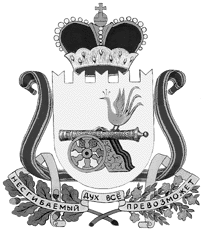 администрация муниципального образования«Вяземский район» смоленской областиПОСТАНОВЛЕНИЕот 30.12.2019 № 2137В соответствии со статьёй 179 Бюджетного кодекса Российской Федерации, постановлением Администрации муниципального образования «Вяземский район» Смоленской области от 11.11.2016 № 1810                                 «Об утверждении Порядка принятия решения о разработке муниципальных программ, их формирования и реализации и Порядка проведения оценки эффективности реализации муниципальных программ»,Администрация муниципального образования «Вяземский район» Смоленской области постановляет:1. Внести в муниципальную программу «Развитие физической культуры, спорта и молодежной политики в муниципальном образовании «Вяземский район» Смоленской области», утвержденную постановлением Администрации муниципального образования «Вяземский район» Смоленской области                    от  31.12.2013 № 1880 (в редакции постановлений Администрации муниципального образования «Вяземский район» Смоленской области                             от 30.09.2014 № 1390, от 25.11.2014 № 1757, от 31.12.2014 № 2058,                               от 26.06.2015  № 1134, от 21.09.2015 № 1741, от 30.09.2015  № 1798,                               от 23.10.2015 № 2007, от 18.12.2015 № 2359,  от 31.12.2015 № 2522,                                   от 31.03.2016 № 441, от 31.10.2016 № 1751, от 29.03.2017  № 568, от 18.07.2017 № 1526, от 02.04.2018 № 636, от 23.07.2018 №  1332, от 06.11.2018 № 2077,                          от 29.12.2018 № 2559, от 25.03.2019 № 533, от 15.07.2019 № 1184), следующие изменения:1.1. В паспорте муниципальной программы позицию «Объемы ассигнований муниципальной программы (по годам реализации и в разрезе источников финансирования)» изложить в следующей редакции:1.2. Раздел 4 «Обоснование ресурсного обеспечения муниципальной программы» изложить в следующей редакции:«4. Обоснование ресурсного обеспечения муниципальной программыФинансирование программы производится в порядке, установленном для исполнения местного бюджета. Мероприятия программы реализуются за счет средств районного и областного бюджетов. Общий объем средств, предусмотренных на реализацию программы, составляет: 377 406 159  рублей 66 копеек; в том числе по годам:в 2014 году – 38 089 071 рубль 87 копеек;в 2015 году – 42 846 351 рубль 00 копеек; в 2016 году –50 561 916 рублей 57 копеек;в 2017 году – 56 631 865 рублей 10 копеекв 2018 году – 60 186 733 рубля 22  копеек; в 2019 году – 50 732 876 рублей 90  копеек; в 2020 году – 39 231 160 рублей 00  копеек;в 2021 году -  39 126 185 рублей 00 копеек.В разрезе источников финансирования:Районный бюджет – 364 745 420 рублей 66 копеекв том числе по годам:в 2014 году – 38 089 071 рубль 87 копеек;в 2015 году – 42 846 351 рубль 00 копеек; в 2016 году –50 561 916 рублей 57 копеек;в 2017 году – 55 900 065 рублей 10 копеекв 2018 году – 48 733 994 рубля 22  копеек;  в 2019 году – 50 256 676 рублей 90  копеек;в 2020 году – 39 231 160 рублей 00  копеек; в 2021 году - 39 126 185 рублей 00  копеек.областной бюджет –   12 660 739 рублей 00  копеек; в том числе по годам:в 2014 году – 0 рублей 00  копеек;в 2015 году – 0 рублей 00  копеек;в 2016 году – 0 рублей 00  копеек;в 2017 году – 731 800 рублей 00  копеек;в 2018 году –11 452 739 рублей 00  копеек;в 2019 году –476 200 рублей 00 копеек; в 2020 году – 0 рублей 00 копеек;в 2021 году – 0 рублей 00 копеек.Объемы финансирования мероприятий программы подлежат ежегодному уточнению с учетом норм муниципального бюджета на соответствующий финансовый год, предусматривающих средства на реализацию программы.».1.3. В подпрограмме «Предоставление спортивных сооружений для проведения учебно-тренировочных занятий для населения муниципального образования «Вяземский район» Смоленской области»:1.3.1. В паспорте позицию «Объемы ассигнований подпрограммы                       (по годам реализации и в разрезе источников финансирования)»  изложить в следующей редакции:1.3.2. Раздел 4 «Обоснование ресурсного обеспечения подпрограммы муниципальной программы» изложить в следующей редакции:«4. Обоснование ресурсного обеспечения подпрограммы муниципальной программыОбщий объем финансирования подпрограммы составляет  113 411 200 рублей 21 копейка. Подпрограмма финансируется за счет средств районного бюджета, в том числе по годам:2014 год – 11 478 779 рублей 70 копеек;2015 год – 11 132 633 рубля 34 копейки;2016 год – 13 058 162 рубля 61 копейка;2017 год – 13 656 560 рублей 00 копеек;2018 год – 22 475 214 рубля 40 копеек;2019 год – 17 374 105 рублей 16 копеек;2020 год – 12 140 770 рублей 00 копеек;2021 год – 12 094 975 рублей 00 копеек;В разрезе источников финансирования:Районный бюджет –109 741 585 рублей 81 копеек. 2014 год – 11 478 779 рублей 70 копеек;2015 год – 11 132 633 рубля 34 копейки;2016 год – 13 058 162 рубля 61 копейка;2017 год – 13 656 560 рублей 00 копеек;2018 год – 18 805 600 рублей 00 копеек;2019 год – 17 374 105 рублей 16 копеек;2020 год – 12 140 770 рублей 00 копеек;2021 год – 12 094 975 рублей 00 копеек;областной бюджет –3 669 614 рубля 40 копеек,в том числе по годам:в 2014 году – 0 рублей 00  копеек;в 2015 году – 0 рублей 00  копеек;в 2016 году – 0 рублей 00  копеек;в 2017 году – 0 рублей 00  копеек;в 2018 году –3 669 614 рубля 40 копеек;в 2019 году – 0 рублей 00 копеек; в 2020 году – 0 рублей 00 копеек;в 2021 году – 0 рублей 00 копеек.»1.4. В подпрограмме «Организация проведения муниципальных  официальных физкультурно-спортивных мероприятий для населения муниципального образования «Вяземский район» Смоленской области»:1.4.1. В паспорте позицию «Объемы ассигнований подпрограммы (по годам реализации и в разрезе источников финансирования)»  изложить в следующей редакции:1.4.2. Раздел 4 «Обоснование ресурсного обеспечения подпрограммы муниципальной программы» изложить в следующей редакции:«4. Обоснование ресурсного обеспечения подпрограммы муниципальной программыОбщий объем финансирования подпрограммы составляет 4 312 870   рублей 97 копеек. Подпрограмма финансируется за счет средств районного бюджета, в том числе по годам:2014 год –  988 454 рубля 00 копеек;2015 год – 1 025 054 рублей 00 копеек;2016 год –  987 254 рубля 00 копеек;2017 год – 908 537 рублей 50 копеек;2018 год -  3 571 рубль 47 копеек; 2019 год – 0 рублей 00 копеек; 2020 год – 200 000 рублей 00 копеек;2021 год - 200 000 рублей 00 копеек.».1.5. В подпрограмме «Организация предоставления дополнительного образования в образовательных учреждениях дополнительного образования комитета по культуре, спорту и туризму Администрации муниципального образования «Вяземский район» Смоленской области»:1.5.1. В паспорте позицию «Объемы ассигнований подпрограммы (по годам реализации и в разрезе источников финансирования)»  изложить в следующей редакции:1.5.2. Раздел 4 «Обоснование ресурсного обеспечения подпрограммы муниципальной программы» изложить в следующей редакции:«4. Обоснование ресурсного обеспечения подпрограммы муниципальной программыОбщий объем финансирования подпрограммы составляет: 246 699 246 рублей  82 копейки, в том числе по годам:2014 год – 25 140 208 рублей 20 копеек;2015 год – 26 367 066  рублей 66 копеек;2016 год – 32 687 887  рублей 39 копеек;2017 год – 38 382 615 рублей 10 копеек;2018 год – 37 458 629 рублей 73 копейки; 2019 год – 33 221 239 рублей 74 копейки;2020 год – 26 750 390 рублей 00 копеек;2021 год – 26 691 210 рублей 00 копеек;В разрезе источников финансирования:Районный бюджет –237 708 122 рубля  22 копейки.2014 год – 25 140 208 рублей 20 копеек;2015 год – 26 367 066  рублей 66 копеек;2016 год – 32 687 887  рублей 39 копеек;2017 год – 37 650 815 рублей 10 копеек;2018 год – 29 675 505 рублей 13 копеек; 2019 год –32 745 039 рублей 74 копейки;2020 год – 26 750 390 рублей 00 копеек;2021 год – 26 691 210 рублей 00 копеек;областной бюджет – 8 991 124 рубля 60  копеек; в том числе по годам:в 2014 году – 0 рублей 00  копеек;в 2015 году – 0 рублей 00  копеек;в 2016 году – 0 рублей 00  копеек;в 2017 году – 731 800 рублей 00  копеек;в 2018 году – 7 783 124 рубля 60 копеек;в 2019 году – 476 200 рублей 00 копеек; в 2020 году – 0 рублей 00 копеек;в 2021 году – 0 рублей 00 копеек.».1.6. В подпрограмме «Дети Вяземского района»:1.6.1. В паспорте позицию «Объемы ассигнований подпрограммы (по годам реализации и в разрезе источников финансирования)»  изложить в следующей редакции:1.6.2. Раздел 4 «Обоснование ресурсного обеспечения подпрограммы муниципальной программы» изложить в следующей редакции:«4. Обоснование ресурсного обеспечения подпрограммы муниципальной программыОбщий объем финансирования подпрограммы составляет 1707 572 рубля 62 копейки. Подпрограмма финансируется за счет средств районного бюджета, в том числе  по годам:2014 год – 280 000 рублей 00 копеек;2015 год – 399 697 рублей 00 копеек;2016 год – 269 276 рублей 00 копеек;2017 год – 176 750 рублей 00 копеек;2018 год – 164 317 рублей 62 копейки;2019 год – 137 532 рублей 00 копеек;2020 год – 140 000 рублей 00 копеек;2021 год - 140 000 рублей 00 копеек.».1.7. Изложить план реализации муниципальной программы «Развитие физической культуры, спорта и молодежной политики в муниципальном образовании «Вяземский район» Смоленской области»  на 2019 и плановый период 2020 - 2021 годы в новой редакции согласно приложению.2. Опубликовать настоящее  постановление в газете «Вяземский вестник» и разместить на сайте Администрации муниципального образования «Вяземский район» Смоленской области.3. Контроль за исполнением данного постановления возложить на    заместителя Главы муниципального образования «Вяземский район» Смоленской области Вавилову С.Б.Глава  муниципального образования		               «Вяземский район» Смоленской области                                         И.В. ДемидоваПлан реализации муниципальной программы «Развитие физической культуры, спорта и молодежной политики в муниципальном образовании «Вяземский район» Смоленской области» на 2019 и плановый период 2020 – 2021 годыО внесении изменений в  муниципальную программу «Развитие физической культуры, спорта и молодежной политики в муниципальном образовании «Вяземский район» Смоленской области»Объемы ассигнований муниципальной программы (по годам реализации и в разрезе источников финансирования)Общий объем средств, предусмотренных на реализацию программы, составляет: 377 406 159  рублей 66 копеек; в том числе по годам:в 2014 году – 38 089 071 рубль 87 копеек;в 2015 году – 42 846 351 рубль 00 копеек; в 2016 году –50 561 916 рублей 57 копеек;в 2017 году – 56 631 865 рублей 10 копеекв 2018 году – 60 186 733 рубля 22  копеек; в 2019 году – 50 732 876 рублей 90  копеек; в 2020 году – 39 231 160 рублей 00  копеек;в 2021 году -  39 126 185 рублей 00 копеек.В разрезе источников финансирования:Районный бюджет – 364 745 420 рублей                  66 копеекв том числе по годам:в 2014 году – 38 089 071 рубль 87 копеек;в 2015 году – 42 846 351 рубль 00 копеек; в 2016 году –50 561 916 рублей 57 копеек;в 2017 году – 55 900 065 рублей 10 копеекв 2018 году – 48 733 994 рубля 22  копеек;  в 2019 году – 50 256 676 рублей 90  копеек;в 2020 году – 39 231 160 рублей 00  копеек; в 2021 году - 39 126 185 рублей 00  копеек.областной бюджет –   12 660 739 рублей 00  копеек; в том числе по годам:в 2014 году – 0 рублей 00  копеек;в 2015 году – 0 рублей 00  копеек;в 2016 году – 0 рублей 00  копеек;в 2017 году – 731 800 рублей 00  копеек;в 2018 году –11 452 739 рублей 00  копеек;в 2019 году –476 200 рублей 00 копеек; в 2020 году – 0 рублей 00 копеек;в 2021 году – 0 рублей 00 копеек.Объемы ассигнований подпрограммы (по годам реализации и в разрезе источников финансирования)Общий объем финансирования подпрограммы составляет  113 411 200 рублей 21 копейка. Подпрограмма финансируется за счет средств районного бюджета, в том числе по годам:2014 год – 11 478 779 рублей 70 копеек;2015 год – 11 132 633 рубля 34 копейки;2016 год – 13 058 162 рубля 61 копейка;2017 год – 13 656 560 рублей 00 копеек;2018 год – 22 475 214 рубля 40 копеек;2019 год – 17 374 105 рублей 16 копеек;2020 год – 12 140 770 рублей 00 копеек;2021 год – 12 094 975 рублей 00 копеек;В разрезе источников финансирования:Районный бюджет –109 741 585 рублей                      81 копеек. 2014 год – 11 478 779 рублей 70 копеек;2015 год – 11 132 633 рубля 34 копейки;2016 год – 13 058 162 рубля 61 копейка;2017 год – 13 656 560 рублей 00 копеек;2018 год – 18 805 600 рублей 00 копеек;2019 год – 17 374 105 рублей 16 копеек;2020 год – 12 140 770 рублей 00 копеек;2021 год – 12 094 975 рублей 00 копеек;областной бюджет –3 669 614 рубля 40 копеек,в том числе по годам:в 2014 году – 0 рублей 00  копеек;в 2015 году – 0 рублей 00  копеек;в 2016 году – 0 рублей 00  копеек;в 2017 году – 0 рублей 00  копеек;в 2018 году –3 669 614 рубля 40 копеек;в 2019 году – 0 рублей 00 копеек; в 2020 году – 0 рублей 00 копеек;в 2021 году – 0 рублей 00 копеек.»Объемы ассигнований подпрограммы (по годам реализации и в разрезе источников финансирования)Общий объем финансирования подпрограммы составляет 4 312 870   рублей 97 копеек. Подпрограмма финансируется за счет средств районного бюджета, в том числе по годам:2014 год –  988 454 рубля 00 копеек;2015 год – 1 025 054 рубля  00 копеек;2016 год –  987 254 рубля 00 копеек;2017 год – 908 537 рублей 50 копеек;2018 год -  3 571 рубль 47 копеек; 2019 год – 0 рублей 00 копеек; 2020 год – 200 000 рублей 00 копеек;2021 год - 200 000 рублей 00 копеекОбъемы ассигнований подпрограммы (по годам реализации и в разрезе источников финансирования)Общий объем финансирования подпрограммы составляет: 246 699 246 рублей  82 копейки, в том числе по годам:2014 год – 25 140 208 рублей 20 копеек;2015 год – 26 367 066  рублей 66 копеек;2016 год – 32 687 887  рублей 39 копеек;2017 год – 38 382 615 рублей 10 копеек;2018 год – 37 458 629 рублей 73 копейки; 2019 год – 33 221 239 рублей 74 копейки;2020 год – 26 750 390 рублей 00 копеек;2021 год – 26 691 210 рублей 00 копеек;В разрезе источников финансирования:Районный бюджет – 2 37 708 122 рубля                 22 копейки.2014 год – 25 140 208 рублей 20 копеек;2015 год – 26 367 066  рублей 66 копеек;2016 год – 32 687 887  рублей 39 копеек;2017 год – 37 650 815 рублей 10 копеек;2018 год – 29 675 505 рублей 13 копеек; 2019 год –32 745 039 рублей 74 копейки;2020 год – 26 750 390 рублей 00 копеек;2021 год – 26 691 210 рублей 00 копеек;областной бюджет – 8 991 124 рубля 60  копеек; в том числе по годам:в 2014 году – 0 рублей 00  копеек;в 2015 году – 0 рублей 00  копеек;в 2016 году – 0 рублей 00  копеек;в 2017 году – 731 800 рублей 00  копеек;в 2018 году – 7 783 124 рубля 60 копеек;в 2019 году – 476 200 рублей 00 копеек; в 2020 году – 0 рублей 00 копеек;в 2021 году – 0 рублей 00 копеекОбъемы ассигнований подпрограммы (по годам реализации и в разрезе источников финансирования)Общий объем финансирования подпрограммы составляет 1707 572 рубля 62 копейки. Подпрограмма финансируется за счет средств районного бюджета, в том числе  по годам:2014 год – 280 000 рублей 00 копеек;2015 год – 399 697 рублей 00 копеек;2016 год – 269 276 рублей 00 копеек;2017 год – 176 750 рублей 00 копеек;2018 год – 164 317 рублей 62 копейки;2019 год – 137 532 рублей 00 копеек;2020 год – 140 000 рублей 00 копеек;2021 год - 140 000 рублей 00 копеекПриложение к муниципальной программе «Развитие физической культуры, спорта и молодежной политики в муниципальном образовании «Вяземский район» Смоленской области»       (в редакции постановлений Администрации муниципального образования «Вяземский район» Смоленской области от 30.09.2014       № 1390, от 25.11.2014 № 1757, от 31.12.2014 № 2058,          от 26.06.2015 № 1134, от 21.09.2015 № 1741,                         от 30.09.2015  № 1798, от 23.10.2015 № 2007,                        от 18.12.2015 № 2359, от 31.12.2015 № 2522,                         от 31.03.2016 № 441, от 31.10.2016 № 1751,                          от 29.03.2017 № 568, от 18.07.2017 № 1526,                           от 02.04.2018 № 636, от 23.07.2018 № 1332,                          от 06.11.2018 № 2077, от 29.12.2018 № 2559,                      от 25.03.2019 № 533, от 15.07.2019 № 1184 от 30.12.2019 № 2137)НаименованиеИсполнитель мероприятияИсточник финансового обеспечения Объем средств на реализацию муниципальной программы на отчетный год и плановый период, рублейОбъем средств на реализацию муниципальной программы на отчетный год и плановый период, рублейОбъем средств на реализацию муниципальной программы на отчетный год и плановый период, рублейОбъем средств на реализацию муниципальной программы на отчетный год и плановый период, рублейПланируемое значение показателя на реализацию муниципальной программы на отчетный год и плановый периодПланируемое значение показателя на реализацию муниципальной программы на отчетный год и плановый периодПланируемое значение показателя на реализацию муниципальной программы на отчетный год и плановый периодНаименованиеИсполнитель мероприятияИсточник финансового обеспечения всего201920202021201920202021Подпрограмма «Предоставление спортивных сооружений для проведения учебно-тренировочных занятий для населения муниципального образования «Вяземский район» Смоленской области»Подпрограмма «Предоставление спортивных сооружений для проведения учебно-тренировочных занятий для населения муниципального образования «Вяземский район» Смоленской области»Подпрограмма «Предоставление спортивных сооружений для проведения учебно-тренировочных занятий для населения муниципального образования «Вяземский район» Смоленской области»Подпрограмма «Предоставление спортивных сооружений для проведения учебно-тренировочных занятий для населения муниципального образования «Вяземский район» Смоленской области»Подпрограмма «Предоставление спортивных сооружений для проведения учебно-тренировочных занятий для населения муниципального образования «Вяземский район» Смоленской области»Подпрограмма «Предоставление спортивных сооружений для проведения учебно-тренировочных занятий для населения муниципального образования «Вяземский район» Смоленской области»Подпрограмма «Предоставление спортивных сооружений для проведения учебно-тренировочных занятий для населения муниципального образования «Вяземский район» Смоленской области»Подпрограмма «Предоставление спортивных сооружений для проведения учебно-тренировочных занятий для населения муниципального образования «Вяземский район» Смоленской области»Подпрограмма «Предоставление спортивных сооружений для проведения учебно-тренировочных занятий для населения муниципального образования «Вяземский район» Смоленской области»Подпрограмма «Предоставление спортивных сооружений для проведения учебно-тренировочных занятий для населения муниципального образования «Вяземский район» Смоленской области»Цель: Организация предоставления доступа к спортивным сооружениям для поддержания и укрепления здоровья, самосовершенствования, формирования здорового образа жизни, развития физических, интеллектуальных и нравственных способностей, достижения спортивных успехов сообразно способностям, а также для проведения обучения в области физической культуры и спортаЦель: Организация предоставления доступа к спортивным сооружениям для поддержания и укрепления здоровья, самосовершенствования, формирования здорового образа жизни, развития физических, интеллектуальных и нравственных способностей, достижения спортивных успехов сообразно способностям, а также для проведения обучения в области физической культуры и спортаЦель: Организация предоставления доступа к спортивным сооружениям для поддержания и укрепления здоровья, самосовершенствования, формирования здорового образа жизни, развития физических, интеллектуальных и нравственных способностей, достижения спортивных успехов сообразно способностям, а также для проведения обучения в области физической культуры и спортаЦель: Организация предоставления доступа к спортивным сооружениям для поддержания и укрепления здоровья, самосовершенствования, формирования здорового образа жизни, развития физических, интеллектуальных и нравственных способностей, достижения спортивных успехов сообразно способностям, а также для проведения обучения в области физической культуры и спортаЦель: Организация предоставления доступа к спортивным сооружениям для поддержания и укрепления здоровья, самосовершенствования, формирования здорового образа жизни, развития физических, интеллектуальных и нравственных способностей, достижения спортивных успехов сообразно способностям, а также для проведения обучения в области физической культуры и спортаЦель: Организация предоставления доступа к спортивным сооружениям для поддержания и укрепления здоровья, самосовершенствования, формирования здорового образа жизни, развития физических, интеллектуальных и нравственных способностей, достижения спортивных успехов сообразно способностям, а также для проведения обучения в области физической культуры и спортаЦель: Организация предоставления доступа к спортивным сооружениям для поддержания и укрепления здоровья, самосовершенствования, формирования здорового образа жизни, развития физических, интеллектуальных и нравственных способностей, достижения спортивных успехов сообразно способностям, а также для проведения обучения в области физической культуры и спортаЦель: Организация предоставления доступа к спортивным сооружениям для поддержания и укрепления здоровья, самосовершенствования, формирования здорового образа жизни, развития физических, интеллектуальных и нравственных способностей, достижения спортивных успехов сообразно способностям, а также для проведения обучения в области физической культуры и спортаЦель: Организация предоставления доступа к спортивным сооружениям для поддержания и укрепления здоровья, самосовершенствования, формирования здорового образа жизни, развития физических, интеллектуальных и нравственных способностей, достижения спортивных успехов сообразно способностям, а также для проведения обучения в области физической культуры и спортаЦель: Организация предоставления доступа к спортивным сооружениям для поддержания и укрепления здоровья, самосовершенствования, формирования здорового образа жизни, развития физических, интеллектуальных и нравственных способностей, достижения спортивных успехов сообразно способностям, а также для проведения обучения в области физической культуры и спортаОсновное мероприятие. Организация предоставления доступа к спортивным сооружениям для укрепления здоровья, самосовершенствования, формирования здорового образа жизни, развития физических, интеллектуальных и нравственных способностей, достижения спортивных успехов сообразно способностям, а также проведения обучения в области физической культуры и спорта»Основное мероприятие. Организация предоставления доступа к спортивным сооружениям для укрепления здоровья, самосовершенствования, формирования здорового образа жизни, развития физических, интеллектуальных и нравственных способностей, достижения спортивных успехов сообразно способностям, а также проведения обучения в области физической культуры и спорта»Основное мероприятие. Организация предоставления доступа к спортивным сооружениям для укрепления здоровья, самосовершенствования, формирования здорового образа жизни, развития физических, интеллектуальных и нравственных способностей, достижения спортивных успехов сообразно способностям, а также проведения обучения в области физической культуры и спорта»Основное мероприятие. Организация предоставления доступа к спортивным сооружениям для укрепления здоровья, самосовершенствования, формирования здорового образа жизни, развития физических, интеллектуальных и нравственных способностей, достижения спортивных успехов сообразно способностям, а также проведения обучения в области физической культуры и спорта»Основное мероприятие. Организация предоставления доступа к спортивным сооружениям для укрепления здоровья, самосовершенствования, формирования здорового образа жизни, развития физических, интеллектуальных и нравственных способностей, достижения спортивных успехов сообразно способностям, а также проведения обучения в области физической культуры и спорта»Основное мероприятие. Организация предоставления доступа к спортивным сооружениям для укрепления здоровья, самосовершенствования, формирования здорового образа жизни, развития физических, интеллектуальных и нравственных способностей, достижения спортивных успехов сообразно способностям, а также проведения обучения в области физической культуры и спорта»Основное мероприятие. Организация предоставления доступа к спортивным сооружениям для укрепления здоровья, самосовершенствования, формирования здорового образа жизни, развития физических, интеллектуальных и нравственных способностей, достижения спортивных успехов сообразно способностям, а также проведения обучения в области физической культуры и спорта»Основное мероприятие. Организация предоставления доступа к спортивным сооружениям для укрепления здоровья, самосовершенствования, формирования здорового образа жизни, развития физических, интеллектуальных и нравственных способностей, достижения спортивных успехов сообразно способностям, а также проведения обучения в области физической культуры и спорта»Основное мероприятие. Организация предоставления доступа к спортивным сооружениям для укрепления здоровья, самосовершенствования, формирования здорового образа жизни, развития физических, интеллектуальных и нравственных способностей, достижения спортивных успехов сообразно способностям, а также проведения обучения в области физической культуры и спорта»Основное мероприятие. Организация предоставления доступа к спортивным сооружениям для укрепления здоровья, самосовершенствования, формирования здорового образа жизни, развития физических, интеллектуальных и нравственных способностей, достижения спортивных успехов сообразно способностям, а также проведения обучения в области физической культуры и спорта»Показатель 1. Количество проведенных мероприятий в учреждениях спорта:  МБУ «Стадион «Салют» и МБУ физической культуры и спорта «Центр игровых видов спорта» (шт.)хххххх232425Мероприятие 1. Расходы на обеспечение деятельности муниципальных учрежденийКомитет по культуре, спорту и туризмуБюджет района41 609 850,1617 374 105,1612 140 770,0012 094 975,00хххИтого по основному мероприятию 1 цели 1 подпрограммы 1Комитет по культуре, спорту и туризмуБюджет района41 609 850,1617 374 105,1612 140 770,0012 094 975,00хххИтого по подпрограмме:Комитет по культуре, спорту и туризмуБюджет района41 609 850,1617 374 105,1612 140 770,0012 094 975,00хххПодпрограмма «Организация проведения муниципальных  официальных физкультурно-спортивных мероприятий для населения муниципального образования «Вяземский район» Смоленской области»Подпрограмма «Организация проведения муниципальных  официальных физкультурно-спортивных мероприятий для населения муниципального образования «Вяземский район» Смоленской области»Подпрограмма «Организация проведения муниципальных  официальных физкультурно-спортивных мероприятий для населения муниципального образования «Вяземский район» Смоленской области»Подпрограмма «Организация проведения муниципальных  официальных физкультурно-спортивных мероприятий для населения муниципального образования «Вяземский район» Смоленской области»Подпрограмма «Организация проведения муниципальных  официальных физкультурно-спортивных мероприятий для населения муниципального образования «Вяземский район» Смоленской области»Подпрограмма «Организация проведения муниципальных  официальных физкультурно-спортивных мероприятий для населения муниципального образования «Вяземский район» Смоленской области»Подпрограмма «Организация проведения муниципальных  официальных физкультурно-спортивных мероприятий для населения муниципального образования «Вяземский район» Смоленской области»Подпрограмма «Организация проведения муниципальных  официальных физкультурно-спортивных мероприятий для населения муниципального образования «Вяземский район» Смоленской области»Подпрограмма «Организация проведения муниципальных  официальных физкультурно-спортивных мероприятий для населения муниципального образования «Вяземский район» Смоленской области»Подпрограмма «Организация проведения муниципальных  официальных физкультурно-спортивных мероприятий для населения муниципального образования «Вяземский район» Смоленской области»Цель: Проведение физкультурно-спортивных мероприятий, привлечение населения к регулярным занятиям массовой физической культурой и спортом, обеспечение эффективности подготовки сборных спортивных командЦель: Проведение физкультурно-спортивных мероприятий, привлечение населения к регулярным занятиям массовой физической культурой и спортом, обеспечение эффективности подготовки сборных спортивных командЦель: Проведение физкультурно-спортивных мероприятий, привлечение населения к регулярным занятиям массовой физической культурой и спортом, обеспечение эффективности подготовки сборных спортивных командЦель: Проведение физкультурно-спортивных мероприятий, привлечение населения к регулярным занятиям массовой физической культурой и спортом, обеспечение эффективности подготовки сборных спортивных командЦель: Проведение физкультурно-спортивных мероприятий, привлечение населения к регулярным занятиям массовой физической культурой и спортом, обеспечение эффективности подготовки сборных спортивных командЦель: Проведение физкультурно-спортивных мероприятий, привлечение населения к регулярным занятиям массовой физической культурой и спортом, обеспечение эффективности подготовки сборных спортивных командЦель: Проведение физкультурно-спортивных мероприятий, привлечение населения к регулярным занятиям массовой физической культурой и спортом, обеспечение эффективности подготовки сборных спортивных командЦель: Проведение физкультурно-спортивных мероприятий, привлечение населения к регулярным занятиям массовой физической культурой и спортом, обеспечение эффективности подготовки сборных спортивных командЦель: Проведение физкультурно-спортивных мероприятий, привлечение населения к регулярным занятиям массовой физической культурой и спортом, обеспечение эффективности подготовки сборных спортивных командЦель: Проведение физкультурно-спортивных мероприятий, привлечение населения к регулярным занятиям массовой физической культурой и спортом, обеспечение эффективности подготовки сборных спортивных командОсновное мероприятие 1.  Создание условий, обеспечивающих возможность гражданам, систематически заниматься физической культурой и спортомОсновное мероприятие 1.  Создание условий, обеспечивающих возможность гражданам, систематически заниматься физической культурой и спортомОсновное мероприятие 1.  Создание условий, обеспечивающих возможность гражданам, систематически заниматься физической культурой и спортомОсновное мероприятие 1.  Создание условий, обеспечивающих возможность гражданам, систематически заниматься физической культурой и спортомОсновное мероприятие 1.  Создание условий, обеспечивающих возможность гражданам, систематически заниматься физической культурой и спортомОсновное мероприятие 1.  Создание условий, обеспечивающих возможность гражданам, систематически заниматься физической культурой и спортомОсновное мероприятие 1.  Создание условий, обеспечивающих возможность гражданам, систематически заниматься физической культурой и спортомОсновное мероприятие 1.  Создание условий, обеспечивающих возможность гражданам, систематически заниматься физической культурой и спортомОсновное мероприятие 1.  Создание условий, обеспечивающих возможность гражданам, систематически заниматься физической культурой и спортомОсновное мероприятие 1.  Создание условий, обеспечивающих возможность гражданам, систематически заниматься физической культурой и спортомПоказатель 1. Количество проведенных физкультурно-спортивных мероприятий в Вяземском районе (шт.)хххххх198199200Мероприятие 1. Организация и проведение физкультурно-спортивных мероприятий Комитет по культуре, спорту и туризмуБюджет района400 000,00-200 000,00200 000,00хххИтого по основному мероприятию 1 цели 1 подпрограммы Комитет по культуре, спорту и туризмуБюджет района400 000,00-200 000,00200 000,00хххИтого по подпрограмме Комитет по культуре, спорту и туризмуБюджет района400 000,00-200 000,00200 000,00хххПодпрограмма «Организация предоставления дополнительного образования в образовательных учреждениях дополнительного образования комитета по культуре, спорту и туризму Администрации муниципального образования «Вяземский район» Смоленской области»Подпрограмма «Организация предоставления дополнительного образования в образовательных учреждениях дополнительного образования комитета по культуре, спорту и туризму Администрации муниципального образования «Вяземский район» Смоленской области»Подпрограмма «Организация предоставления дополнительного образования в образовательных учреждениях дополнительного образования комитета по культуре, спорту и туризму Администрации муниципального образования «Вяземский район» Смоленской области»Подпрограмма «Организация предоставления дополнительного образования в образовательных учреждениях дополнительного образования комитета по культуре, спорту и туризму Администрации муниципального образования «Вяземский район» Смоленской области»Подпрограмма «Организация предоставления дополнительного образования в образовательных учреждениях дополнительного образования комитета по культуре, спорту и туризму Администрации муниципального образования «Вяземский район» Смоленской области»Подпрограмма «Организация предоставления дополнительного образования в образовательных учреждениях дополнительного образования комитета по культуре, спорту и туризму Администрации муниципального образования «Вяземский район» Смоленской области»Подпрограмма «Организация предоставления дополнительного образования в образовательных учреждениях дополнительного образования комитета по культуре, спорту и туризму Администрации муниципального образования «Вяземский район» Смоленской области»Подпрограмма «Организация предоставления дополнительного образования в образовательных учреждениях дополнительного образования комитета по культуре, спорту и туризму Администрации муниципального образования «Вяземский район» Смоленской области»Подпрограмма «Организация предоставления дополнительного образования в образовательных учреждениях дополнительного образования комитета по культуре, спорту и туризму Администрации муниципального образования «Вяземский район» Смоленской области»Подпрограмма «Организация предоставления дополнительного образования в образовательных учреждениях дополнительного образования комитета по культуре, спорту и туризму Администрации муниципального образования «Вяземский район» Смоленской области»Цель: Соблюдение прав граждан на дополнительное образование детей. Развитие системы дополнительного образования детей  в интересах формирования физически здоровой личности. Цель: Соблюдение прав граждан на дополнительное образование детей. Развитие системы дополнительного образования детей  в интересах формирования физически здоровой личности. Цель: Соблюдение прав граждан на дополнительное образование детей. Развитие системы дополнительного образования детей  в интересах формирования физически здоровой личности. Цель: Соблюдение прав граждан на дополнительное образование детей. Развитие системы дополнительного образования детей  в интересах формирования физически здоровой личности. Цель: Соблюдение прав граждан на дополнительное образование детей. Развитие системы дополнительного образования детей  в интересах формирования физически здоровой личности. Цель: Соблюдение прав граждан на дополнительное образование детей. Развитие системы дополнительного образования детей  в интересах формирования физически здоровой личности. Цель: Соблюдение прав граждан на дополнительное образование детей. Развитие системы дополнительного образования детей  в интересах формирования физически здоровой личности. Цель: Соблюдение прав граждан на дополнительное образование детей. Развитие системы дополнительного образования детей  в интересах формирования физически здоровой личности. Цель: Соблюдение прав граждан на дополнительное образование детей. Развитие системы дополнительного образования детей  в интересах формирования физически здоровой личности. Цель: Соблюдение прав граждан на дополнительное образование детей. Развитие системы дополнительного образования детей  в интересах формирования физически здоровой личности. Основное мероприятие 1. Обеспечение предоставления дополнительного образования спортивной направленностиОсновное мероприятие 1. Обеспечение предоставления дополнительного образования спортивной направленностиОсновное мероприятие 1. Обеспечение предоставления дополнительного образования спортивной направленностиОсновное мероприятие 1. Обеспечение предоставления дополнительного образования спортивной направленностиОсновное мероприятие 1. Обеспечение предоставления дополнительного образования спортивной направленностиОсновное мероприятие 1. Обеспечение предоставления дополнительного образования спортивной направленностиОсновное мероприятие 1. Обеспечение предоставления дополнительного образования спортивной направленностиОсновное мероприятие 1. Обеспечение предоставления дополнительного образования спортивной направленностиОсновное мероприятие 1. Обеспечение предоставления дополнительного образования спортивной направленностиОсновное мероприятие 1. Обеспечение предоставления дополнительного образования спортивной направленностиПоказатель 1. Численность детей, участвующих в спортивных соревнованиях среди обучающихся МБУ «Спортивная школа», МАУ «Спортивная школа плавания»  (чел.)хххххх120012501300Мероприятие 1. Расходы на обеспечение деятельности муниципальных учрежденийКомитет по культуре, спорту и туризмуБюджет района86 186 639,7432 745 039,7426 750 390,0026 691 210,00хххМероприятие 2. Расходы на обеспечение мер по повышению заработной платы педагогическим работникам  муниципальных организаций (учреждений) дополнительного образования детейКомитет по культуре, спорту и туризмуОбластной бюджет476 200,00476 200,00--хххИтого по основному мероприятию 1 цели 1 подпрограммы 1Комитет по культуре, спорту и туризмуБюджет района86 662 839,7433 221 239,7426 750 390,0026 691 210,00хххИтого по подпрограммеКомитет по культуре, спорту и туризмуБюджет района86 662 839,7433 221 239,7426 750 390,0026 691 210,00хххВ том числе:Бюджет района86 186 639,7432 745 039,7426 750 390,0026 691 210,00хххОбластнойбюджет476 200,00476 200,00--хххПодпрограмма «Молодежь Вяземского района»Подпрограмма «Молодежь Вяземского района»Подпрограмма «Молодежь Вяземского района»Подпрограмма «Молодежь Вяземского района»Подпрограмма «Молодежь Вяземского района»Подпрограмма «Молодежь Вяземского района»Подпрограмма «Молодежь Вяземского района»Подпрограмма «Молодежь Вяземского района»Подпрограмма «Молодежь Вяземского района»Подпрограмма «Молодежь Вяземского района»Цель подпрограммы – создание стартовых условий для развития инновационного потенциала молодежи и последующего включения ее в процессы общественно-политического, социально-экономического и культурного преобразования муниципального образования «Вяземский район» Смоленской области. Цель подпрограммы – создание стартовых условий для развития инновационного потенциала молодежи и последующего включения ее в процессы общественно-политического, социально-экономического и культурного преобразования муниципального образования «Вяземский район» Смоленской области. Цель подпрограммы – создание стартовых условий для развития инновационного потенциала молодежи и последующего включения ее в процессы общественно-политического, социально-экономического и культурного преобразования муниципального образования «Вяземский район» Смоленской области. Цель подпрограммы – создание стартовых условий для развития инновационного потенциала молодежи и последующего включения ее в процессы общественно-политического, социально-экономического и культурного преобразования муниципального образования «Вяземский район» Смоленской области. Цель подпрограммы – создание стартовых условий для развития инновационного потенциала молодежи и последующего включения ее в процессы общественно-политического, социально-экономического и культурного преобразования муниципального образования «Вяземский район» Смоленской области. Цель подпрограммы – создание стартовых условий для развития инновационного потенциала молодежи и последующего включения ее в процессы общественно-политического, социально-экономического и культурного преобразования муниципального образования «Вяземский район» Смоленской области. Цель подпрограммы – создание стартовых условий для развития инновационного потенциала молодежи и последующего включения ее в процессы общественно-политического, социально-экономического и культурного преобразования муниципального образования «Вяземский район» Смоленской области. Цель подпрограммы – создание стартовых условий для развития инновационного потенциала молодежи и последующего включения ее в процессы общественно-политического, социально-экономического и культурного преобразования муниципального образования «Вяземский район» Смоленской области. Цель подпрограммы – создание стартовых условий для развития инновационного потенциала молодежи и последующего включения ее в процессы общественно-политического, социально-экономического и культурного преобразования муниципального образования «Вяземский район» Смоленской области. Цель подпрограммы – создание стартовых условий для развития инновационного потенциала молодежи и последующего включения ее в процессы общественно-политического, социально-экономического и культурного преобразования муниципального образования «Вяземский район» Смоленской области. Основное мероприятие 1. Совершенствование системы воспитания молодежиОсновное мероприятие 1. Совершенствование системы воспитания молодежиОсновное мероприятие 1. Совершенствование системы воспитания молодежиОсновное мероприятие 1. Совершенствование системы воспитания молодежиОсновное мероприятие 1. Совершенствование системы воспитания молодежиОсновное мероприятие 1. Совершенствование системы воспитания молодежиОсновное мероприятие 1. Совершенствование системы воспитания молодежиОсновное мероприятие 1. Совершенствование системы воспитания молодежиОсновное мероприятие 1. Совершенствование системы воспитания молодежиОсновное мероприятие 1. Совершенствование системы воспитания молодежиПоказатель 1. Численность молодежи и детей, принявших участие в молодежных мероприятиях (чел.)хххххх175018001850Мероприятие 1. Организация и проведение мероприятий для молодежи Вяземского районаКомитет по культуре, спорту и туризмуБюджет района0000000Итого по основному мероприятию 1 цели 1 подпрограммы Комитет по культуре, спорту и туризмуБюджет района0000хххИтого по подпрограмме Комитет по культуре, спорту и туризмуБюджет района0000хххПодпрограмма «Дети Вяземского района»Подпрограмма «Дети Вяземского района»Подпрограмма «Дети Вяземского района»Подпрограмма «Дети Вяземского района»Подпрограмма «Дети Вяземского района»Подпрограмма «Дети Вяземского района»Подпрограмма «Дети Вяземского района»Подпрограмма «Дети Вяземского района»Подпрограмма «Дети Вяземского района»Подпрограмма «Дети Вяземского района»Цель подпрограммы: Создание благоприятных условий для всестороннего развития и жизнедеятельности детей, проживающих на территории муниципального образования «Вяземский район» Смоленской области.Цель подпрограммы: Создание благоприятных условий для всестороннего развития и жизнедеятельности детей, проживающих на территории муниципального образования «Вяземский район» Смоленской области.Цель подпрограммы: Создание благоприятных условий для всестороннего развития и жизнедеятельности детей, проживающих на территории муниципального образования «Вяземский район» Смоленской области.Цель подпрограммы: Создание благоприятных условий для всестороннего развития и жизнедеятельности детей, проживающих на территории муниципального образования «Вяземский район» Смоленской области.Цель подпрограммы: Создание благоприятных условий для всестороннего развития и жизнедеятельности детей, проживающих на территории муниципального образования «Вяземский район» Смоленской области.Цель подпрограммы: Создание благоприятных условий для всестороннего развития и жизнедеятельности детей, проживающих на территории муниципального образования «Вяземский район» Смоленской области.Цель подпрограммы: Создание благоприятных условий для всестороннего развития и жизнедеятельности детей, проживающих на территории муниципального образования «Вяземский район» Смоленской области.Цель подпрограммы: Создание благоприятных условий для всестороннего развития и жизнедеятельности детей, проживающих на территории муниципального образования «Вяземский район» Смоленской области.Цель подпрограммы: Создание благоприятных условий для всестороннего развития и жизнедеятельности детей, проживающих на территории муниципального образования «Вяземский район» Смоленской области.Цель подпрограммы: Создание благоприятных условий для всестороннего развития и жизнедеятельности детей, проживающих на территории муниципального образования «Вяземский район» Смоленской области.Основное мероприятие 1. Поддержка одаренных детейОсновное мероприятие 1. Поддержка одаренных детейОсновное мероприятие 1. Поддержка одаренных детейОсновное мероприятие 1. Поддержка одаренных детейОсновное мероприятие 1. Поддержка одаренных детейОсновное мероприятие 1. Поддержка одаренных детейОсновное мероприятие 1. Поддержка одаренных детейОсновное мероприятие 1. Поддержка одаренных детейОсновное мероприятие 1. Поддержка одаренных детейПоказатель 1. Количество серебряных и золотых медалистов из числа обучающихся школ Вяземского района, чел.хххххх354444Мероприятие 1.Премирование серебряных и золотых медалистовКомитет образованияБюджет района417 532,00137 532,00140 000,00140 000,00хххИтого по основному мероприятию 2 цели 1 подпрограммы 1Комитет образованияБюджет района417 532,00137 532,00140 000,00140 000,00хххИтого по подпрограмме  Комитет образованияБюджет района417 532,00137 532,00140 000,00140 000,00хххПодпрограмма «Гражданско-патриотическое воспитание граждан в Вяземском районе»Подпрограмма «Гражданско-патриотическое воспитание граждан в Вяземском районе»Подпрограмма «Гражданско-патриотическое воспитание граждан в Вяземском районе»Подпрограмма «Гражданско-патриотическое воспитание граждан в Вяземском районе»Подпрограмма «Гражданско-патриотическое воспитание граждан в Вяземском районе»Подпрограмма «Гражданско-патриотическое воспитание граждан в Вяземском районе»Подпрограмма «Гражданско-патриотическое воспитание граждан в Вяземском районе»Подпрограмма «Гражданско-патриотическое воспитание граждан в Вяземском районе»Подпрограмма «Гражданско-патриотическое воспитание граждан в Вяземском районе»Подпрограмма «Гражданско-патриотическое воспитание граждан в Вяземском районе»Основное мероприятие «Организация и проведение мероприятий по гражданско-патриотическому воспитанию граждан в Вяземском районе»Основное мероприятие «Организация и проведение мероприятий по гражданско-патриотическому воспитанию граждан в Вяземском районе»Основное мероприятие «Организация и проведение мероприятий по гражданско-патриотическому воспитанию граждан в Вяземском районе»Основное мероприятие «Организация и проведение мероприятий по гражданско-патриотическому воспитанию граждан в Вяземском районе»Основное мероприятие «Организация и проведение мероприятий по гражданско-патриотическому воспитанию граждан в Вяземском районе»Основное мероприятие «Организация и проведение мероприятий по гражданско-патриотическому воспитанию граждан в Вяземском районе»Основное мероприятие «Организация и проведение мероприятий по гражданско-патриотическому воспитанию граждан в Вяземском районе»Основное мероприятие «Организация и проведение мероприятий по гражданско-патриотическому воспитанию граждан в Вяземском районе»Основное мероприятие «Организация и проведение мероприятий по гражданско-патриотическому воспитанию граждан в Вяземском районе»Основное мероприятие «Организация и проведение мероприятий по гражданско-патриотическому воспитанию граждан в Вяземском районе»Показатель 1. Количество проведенных мероприятий по гражданско-патриотическому воспитанию граждан в Вяземском районе, шт. хххххх121314Мероприятие 1. Реализация мероприятий по гражданско-патриотическому воспитанию  Комитет по культуре, спорту и туризмуБюджет района0000хххИтого по основному мероприятию 1 цели 1 подпрограммы Комитет по культуре, спорту и туризмуБюджет района0000хххИтого по подпрограмме  Комитет по культуре, спорту и туризмуБюджет района0000хххИтого по программе:Комитет по культуре, спорту и туризмуБюджет района129 090 221,9050 732 876,9039 231 160,0039 126  185,00хххВ том числе:Бюджет района128 614 021,9050 256 676,9039 231 160,0039 126  185,00хххОбластной бюджет476 200,00476 200,00--ххх